INDICAÇÃO Nº 23/2020Assunto: Solicita a limpeza da Rua Georgina Bueno de Campos – Vila Cruzeiro e instalação de placa indicando a localização do Ecoponto mais próximo.Senhor Presidente,INDICO ao Sr. Prefeito Municipal, nos termos do Regimento Interno desta Casa de Leis, que se digne V. Ex.ª determinar à Secretaria de Obras, a limpeza da Rua Georgina Bueno de Campos – Vila Cruzeiro e instalação de placa indicando a localização do Ecoponto mais próximo.A medida proposta é importante para se manter o local limpo e evitar a proliferação de vetores que transmitam doenças.Portanto, espera-se que esta indicação seja atendida o mais breve possível.SALA DAS SESSÕES, 28 de janeiro de 2020.LEILA BEDANIVereadora – PV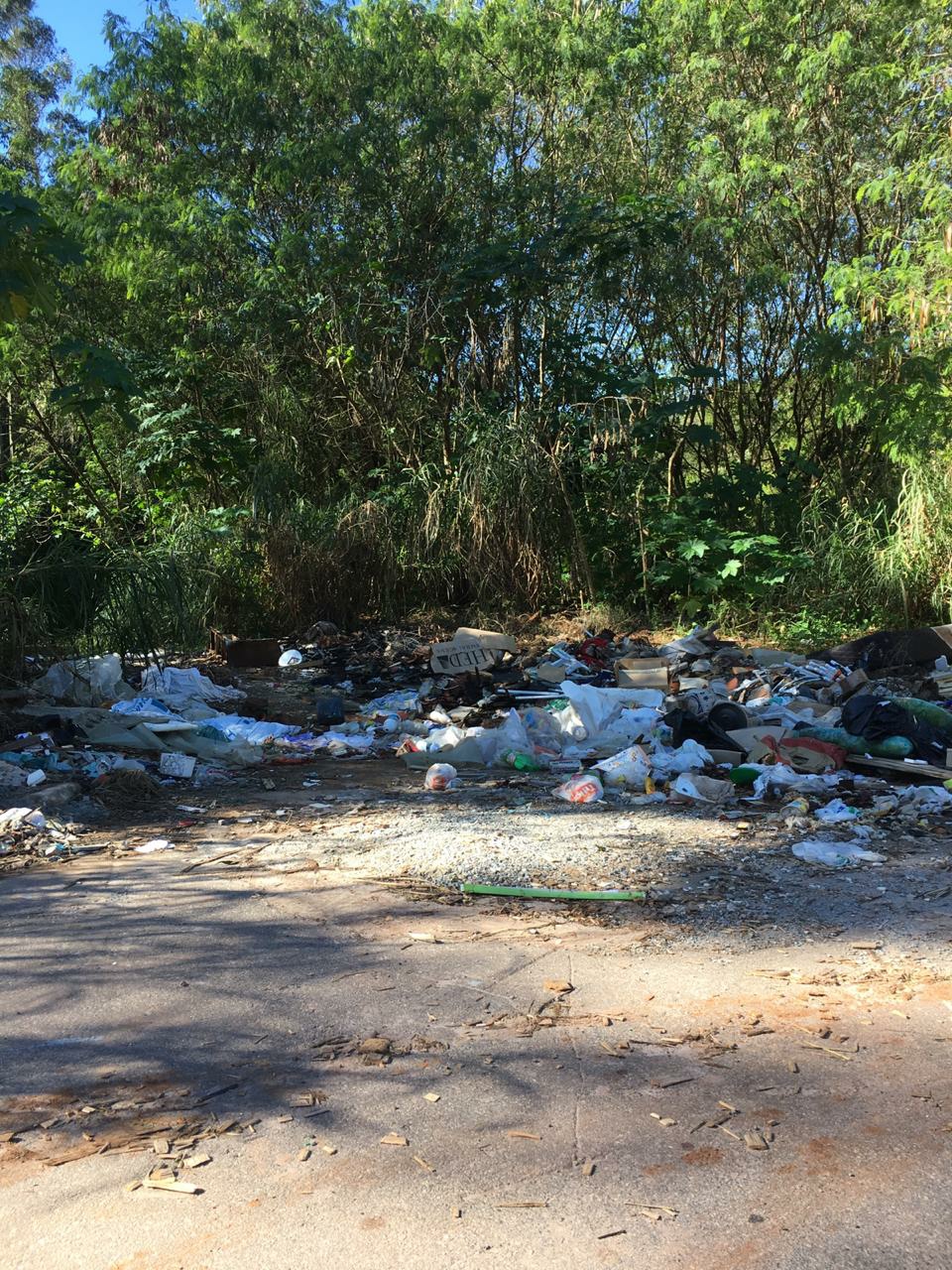 